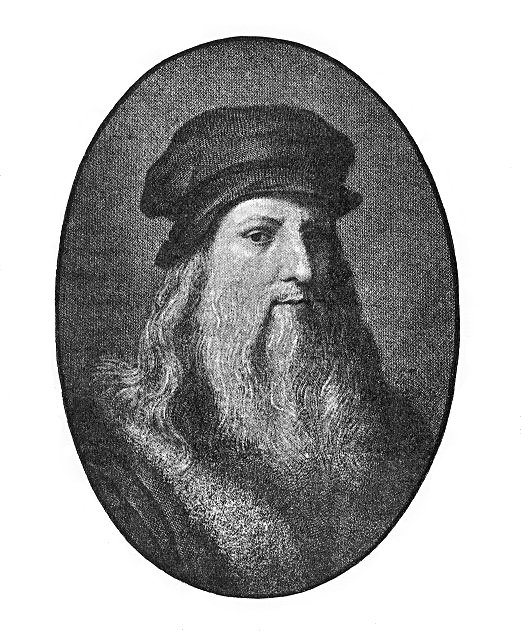 Seminarska nalogaINFORMACIJSKO-KOMUNIKACISKA-TEHNOLOGIJAKazalo vsebine1	Uvod	32	Življenjepis	33	Znanstvene raziskave	43.1	Anatomija	43.2	Inženirstvo	54	Umetnost	64.1	Naročila za njegove slike	64.2	Znamenita dela	6Najznamenitejša dela	74.3	Mona Lisa	74.4	Zadnja večerja	95	Viri	10Kazalo slikSlika 1: Struktura kosti	4Slika 2: Ddavincijev helikopter	5Slika 3: Strukrura proporcev	6Slika 4: David	6Slika 6: Profil Davincija in Mona Lise	8Slika 5: Mona Lisa	8Slika 7: Zadnja večerja	10Uvod  Vsakdo je že kdaj slišal za Leonarda da Vincija in ve, da je to bil  največjih umetnikov na svetu.Večina ljudi ve le, da je bil slikar. A bil je veliko več.Bil je slikar, kipar, arhitekt, raziskovalec narave, znanstvenik in  najpomembnejših umetnikov italijanske renesanse.ŽivljenjepisLeonardo da Vinci se je rodil leta 1452 kot nezakonski sin florentinskega notarja. petih letih življenja v rojstni hiši v Anchianu se je preselil k svojemu staremu očetu v kraj Vinci. S 14 leti je Leonardo začel vajeništvu pri mojstru Verrocchiju v Florencah.  Andrea del Verrocchio je bil takrat  najbolj priznanih umetnikov v Florencah (Firence). Nad Leonardovimi risbami je bil navdušen, zatu mu dodelil mesto v svoji delavnici, kjer se je Leonardo šolal skupaj z Botticelliem, Lorenzom di Credi in Peruginom. Najprej je samo mešal barve in pomagal ostalim, nato pa začel slikati. Ko je bil leta 1472 sprejet v ceh slikarjev, je končal svoje vajeništvo.Med letoma  1478 je odprl svojo delavnico. Predvidevajo tudi, da je v tem času začel s svojimi študijami mehanike.Nato je leta 1482 odšel na dvor plemiške rodbine Sforza v Milano, kjer je deloval do leta 1502, ko je stopil v službo kardinala Borgie. Od leta 1506 do 1513 je bil spet v Milanu, nato pa do 1517 deloval v Rimu pri plemiški družini Medici.Potem se je na povabilo francoskega kralja preselil v kraj  v Franciji. Tam Leonardo ni slikal, ampak se je ukvarjal z znanostjo. Takrat je že bil precej bolan in je tako pod okriljem francoskega kralja preživel svoje zadnje mesece življenja v miru.Leonardo da Vinci je umrl 2. maja 1519, ko je bil star 67 let.Znanstvene raziskaveLeonardov pristop k znanosti je bil opazovalen. Poskusil je razumeti pojav z opazovanjem in slikanjem le-tega v skrajne podrobnosti. Ker mu je manjkala formalna izobrazba v latinici in matematiki, so ga sodobni znanstveniki večinoma ignorirali.Kot znanstvenik je raziskal in narisal zgradbo živali in rastlin in odkril mnogo dejstev iz anatomije in fiziologije človeka.AnatomijaLeonardovo učenje anatomije se je začelo z vajenestvom pri Verrocchiu, ki je vztrajal,da se vsi njegovi učenci naučijo anatomije. Kot umetnik je kmalu postal mojster topografske anatomije.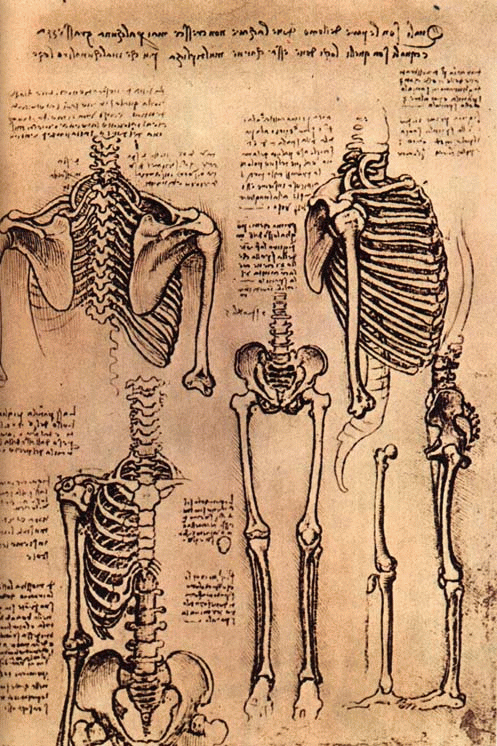 Kot uspešen umetnik je dobil dovoljenje za seciranje trupel v bolnišnici Santa Maria Nouva.Narisal je veliko študij človeškega skeleta, mišic, kit, srca, ožilja, živčnih sistemov, spolnih organov in ostalih notranjih organov.Raziskoval je tudi anatomijo raznih živali in jo primerjal s človeško.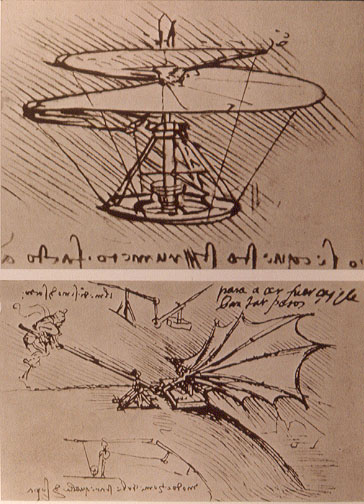 InženirstvoFasciniran ob pojavu letenja je delal podrobne študije letenja ptic in načrte za več letalnih naprav, vključno z helikopterjem, ki bi ga poganjalo pet ljudi in zmajem.Načrtoval je veliko vrst vojaških strojev, za obrambo ali obleganje. Med drugim je naredil tudi načrte za premične barikade za obrambo mest.UmetnostZa številne umetnostne zgodovinarje je Leonardo da Vinci ključna osebnost renesančne zgodovine.Naročila za njegove slikeMilanski dvor: Poslednja večerja in konjeniški kip za Francesca Sforzo brata de Predis: slika Devica Marija v skalni votlinZnamenita delaMona LisaZadnja večerjaskica kanon proporcev, Razmerja človeškega telesa po Vitruviju in druge študije anatomije človeškega telesakip dečka Davida 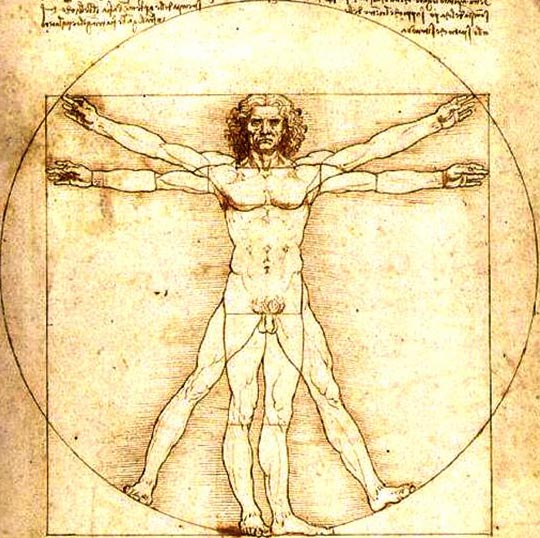 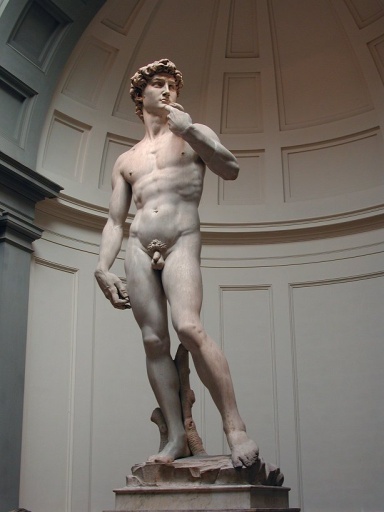 Najznamenitejša delaMona LisaMóna Líza (italijansko, špansko , francosko ) je bila naslikana na topolov les z oljnimi barvami nekako med letoma  1507. Slika prikazuje žensko, ki gleda proti gledalcu s, kar velikokrat opišejo, »skrivnostnim nasmehom«. Velika je 77×53 cm. Hranijo jo v pariškem muzeju Luvre.Odkar jo je leta 1911 italijanski pleskar ukradel in s tem povzročil škandal, jo uvrščajo med najslavnejše slike. Njeno vrednost so 14. decembra 1962 ocenili na kar 100 milijonov ameriških dolarjev, njeno ceno pa je do sedaj presegla le Picassova slika Deček s pipo (104,1 mil.$).Kdo je na tej sliki se ne ve. Je več teorij:Šlo naj bi za ženo nekega premožnega firenškega  poslovneža Francesca del Giaconda v katero naj bi se da Vinchi zaljubil. Njene obleke odražajo špansko modo. Lizin mož ki je trgoval z oblekami se je gotovo zavedal prevladujoče mode.Lahko bi bila tudi žena kralja Filipa III., vojvodinja Izabela Aragonska.Če primerjamo sliko Mona Lise in Leonardov avtoportret lahko opazimo veliko podobnosti.Drugi pa o Mona Lisi menijo, da je le skrivnostna zapeljivka.Ena iz med teorij trdi da Leonardo da Vinci nikoli ni dokončal Mone Lize, slika namreč nima obrvi, in še nekaj drobnih podrobnosti za katere pa je vseeno mogoče da so z leti zbledele.  tej teoriji naj bi Leonardo sliko zapustil svojemu najljubšemu učencu in ne naročniku.  zapisih o slikanju naj bi mladenko, ki je pozirala zabavali glasbeniki in glumači. To je dokaj normalno saj bi verjetno njen nasmeh zbledel. Pozirala je namreč 4 leta!!! Portret Mone Lize je mojstrsko uresničenje študij.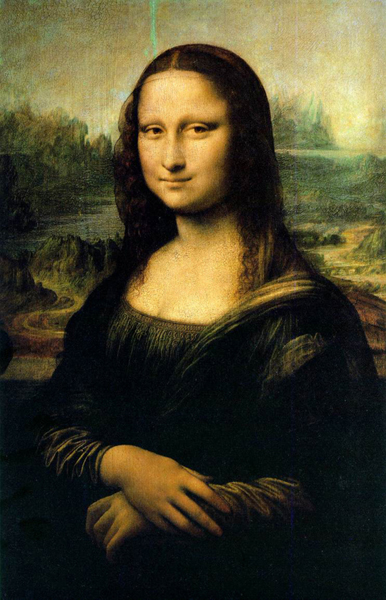 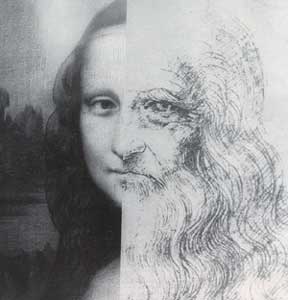 Slika 6: Profil Davincija in Mona LiseZadnja večerjaDelo, ki ga je Leonardo naslikal med letoma  1497, si je še danes mogoče ogledati v refektoriju samostana ob cerkvi Santa Maria della Grazia v Milanu. Leonardovo delo, ki meri  v višino in  v dolžino, predstavlja eno najpomembnejših likovnih obravnav te motivike. Leonardo je upodobil trenutek, ko Kristus apostolom napove, da ga bo  izmed njih izdal. Center kompozicije predstavlja Kristusova figura, na njegovo levo in desno stran pa je umetnik razporedil apostole v štiri dinamične skupine po tri učence. Med temi so Kristusove besede povzročile nemir in razburjenje. Umirjena, v piramidalno kompozicijo umeščena Kristusova figura je od drugih likov izolirana, kar dodatno poudarja vratna odprtina s pogledom v krajino za njim. Napoved izdajstva
Na Kristusovi desni strani sedi Janez, zaznamovan kot najbolj liričen lik, ki požene z nagnjeno glavo gibanje v desno smer, na koncu skupine, ki nezaupljivo in jezno gleda figuro Jude, pa se nato gibanje obrne in se vrne v nasprotno smer. Figura Juda Iškarjota, ki so ga številni umetniki na svojih podobah zadnje večerje raje postavili na drugo stran mize in ga tako še dodatno izolirali od vseh preostalih apostolov, se tukaj nahaja med prvo trojico z apostolom Janezom. Vendar pa je postavljen čisto v ozadje in nekako izoliran od preostalih učencev.Delovna disciplina muhastega umetnika
Leonardo se je slikanja Zadnje večerje lotil nekoliko neobičajno za »marljivega« renesančnega umetnika. Na delo je prišel zelo zgodaj in slikal, dokler je bilo svetlo, zgodilo pa se je tudi, da kakšen dan sploh ni prišel. Takšen način pa mu je omogočala tudi sama tehnika slikanja z oljem na omet. Gre za precej neobstojno tehniko, zaradi česar je začelo delo razpadati že v času nastanka, tehnika pa je zahtevala tudi vrsto restavracij, zaradi katerih je od izvirnega dela ostalo bolj malo.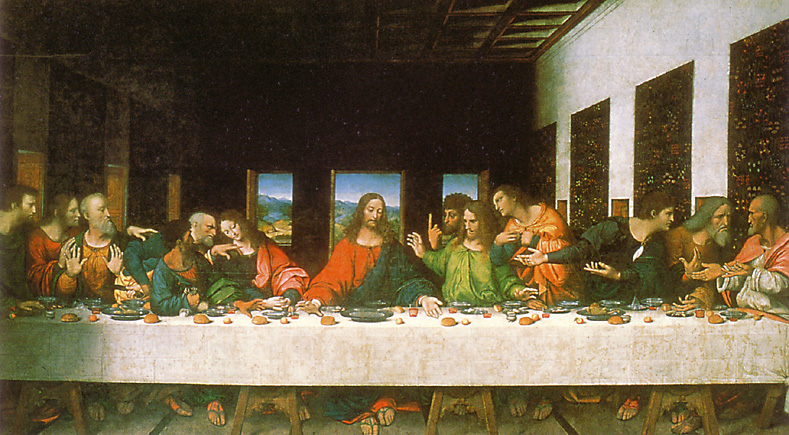 Slika 7: Zadnja večerjaViri●www.wikipedia.com●www.google.com●Veliki Slovenski Leksikon